título del artículo en Español (Mayúscula, Justificación izquierda, tamaño 26, letra Futura Md BT)Título en inglés (MAYÚSCULA, JUSTIFICACIÓN IZQUIERDA, TAMAÑO 20, LETRA FUTURA MD BT)TÍTULO DO ARTIGO EM PORTUGUÊS (MAIÚSCULAS, JUSTIFICADO À ESQUERDA, TAMANHO 20, FONTE FUTURA MD BT)RESUMEN (MAYÚSCULA, JUSTIFICADO, EN NEGRITA, TAMAÑO 15, FUENTE AVENIR NEXT LT PRO, COLOR HEX #000000, espaciado posterior).El resumen debe enmarcar el problema, sintetizar los objetivos del trabajo, la metodología empleada, los resultados y las conclusiones más relevantes, poniendo énfasis en las aportaciones originales. El resumen no debe ser superior a150 palabras y debe ser un sólo párrafo (texto justificado, tamaño 10, fuente Avenir Next LT Pro, interlineado mínimo, color Hex #000000).Palabras claveSe debe incluir entre 3 y 4 palabras clave que, en el caso de términos de la disciplina Arquitectura/Urbanismo deberán ser escogidas de acuerdo con la Tabla de Materias. Las palabras clave deben estar separadas entre ellas por una coma, la primera llevará mayúscula (texto justificado, tamaño 10, fuente Avenir Next LT Pro, color Hex #000000).ABSTRACTTraducción del texto resumen a inglés, respetando las mismas características antes planteadas en el español (texto justificado, tamaño 10, fuente Avenir Next LT Pro, interlineado mínimo, color Hex #007800).KeywordsTraducción de las palabras clave a inglés, respetando las mismas características señaladas anteriormente en español (texto justificado, tamaño 10, fuente Avenir Next LT Pro, interlineado mínimo, color Hex #007800).RESUMO O resumo deve enquadrar o problema, resumir os objetivos do trabalho, a metodologia utilizada, os resultados e as conclusões mais relevantes, enfatizando as contribuições originais. O resumo deve ter no máximo 150 palavras e deve ser um parágrafo único (texto justificado, tamanho 10, fonte Avenir Next LT Pro, espaçamento mínimo entre linhas, cor Hex #000000).Palavras-chaveDevem ser incluídas de 3 a 4 palavras-chave, que, no caso de termos da disciplina Arquitetura/Urbanismo, devem ser escolhidas de acordo com a Tabela de Conteúdos. As palavras-chave devem ser separadas por vírgula e a primeira deve estar em maiúscula (texto justificado, tamanho 10, fonte Avenir Next LT Pro, cor Hex #000000).(mantener salto de línea para que el cuerpo de texto del artículo comience en la página 3)COMO USAR ESTE FORMATO?Este template detalha as seções que o artigo pode incluir.  É importante que você leia cada uma das seções e cumpra integralmente os requisitos nelas descritos. Cada texto possui um estilo que pode ser encontrado no menu Estilos do Word.  O corpo do texto (justificado, tamanho 10, fonte Avenir Next LT Pro, espaçamento mínimo entre linhas, sem espaçamento entre parágrafos) não pode estar em negrito ou sublinhado. O artigo deve ter no mínimo 4.500 e no máximo 5.000 palavras, incluindo títulos, resumo, palavras-chave, bibliografia, figuras e tabelas. Os artigos de pesquisa devem conter no mínimo as seguintes seções: Introdução, metodologia, resultados e discussão, conclusões e referências bibliográficas. Artigos de revisão (review papers) e outros tipos de artigos, como os de 10 perguntas, são flexíveis. Além do texto, haverá apenas figuras e tabelas com suas respectivas fontes. Uma vez que o manuscrito tenha sido aceito para publicação, será solicitado aos autores que anexem as figuras como arquivos de imagem JPG separados, com resolução de 1200 px no lado mais curto e 300 dpi. A qualidade e o tamanho dessas imagens devem ser tais que possam ser reproduzidas adequadamente e devem seguir as normas específicas para imagens (veja abaixo). Também será solicitado que as tabelas sejam enviadas em formato Excel.Não remova os números de linha deste modelo, pois eles serão usados para localizar as observações durante o processo de revisão.Remova a seção "Como usar este formato?" antes do envio e comece a estrutura do corpo do artigo com a Introdução. Se tiver alguma dúvida, entre em contato com o escritório editorial pelo e-mail rhs@ubiobio.cl.INTRODUÇÃO (NÍVEL PRIMÁRIO) (LETRAS MAIÚSCULAS, JUSTIFICADO, NEGRITO, TAMANHO 15, FONTE AVENIR NEXT LT PRO, ESPAÇAMENTO POSTERIOR)A seção de introdução deve descrever o problema em um contexto amplo e destacar por que ele é importante, tendo como suporte uma revisão adequada do estado da arte. Isso deve ser feito por meio da revisão do estado da arte e do estabelecimento de um marco teórico que permita aos leitores entender adequadamente o campo de pesquisa. Devem ser citadas as principais publicações na área pesquisada para concluir a seção com a finalidade da pesquisa e seu objetivo. As referências devem ser citadas no formato APA; consulte a seção Referências Bibliográficas para mais detalhes.EXEMPLO DE SUBTÍTULO DE NÍVEL SECUNDÁRIO (NÍVEL SECUNDÁRIO) (MAIÚSCULAS, JUSTIFICADO, NEGRITO, TAMANHO 10, FONTE AVENIR NEXT LT PRO, ESPAÇAMENTO POSTERIOR).O manuscrito deve reconhecer a propriedade intelectual de terceiros, referenciando as ideias de terceiros por meio do uso de citações no formato (autor, ano). A partir de três ou mais autores, é usado o formato et al. (autor et al., ano). Para citações literais de textos de outros autores, quando tiverem menos de 40 palavras, elas devem ser apresentadas entre aspas e citar a página (autor, ano:página). "Förbereda pizza deg är lätt och ganska roligt. Sanningen är att den inte har något att göra med det jag har använt under dessa år." (Sobrenome do autor, Sobrenome do segundo autor, Sobrenome do terceiro autor, ano, pp. xx). Todas as citações com mais de 40 palavras devem estar em um bloco separado, com recuo de 1 cm e citando a página.Förbereda pizza deg är lätt och ganska roligt. Sanningen är att den inte har något att göra med det jag har använt under dessa år. Sedan jag har förberett denna pizza degen med Luca finns en före och efter. (Sobrenome do autor, Sobrenome do segundo autor e Sobrenome do terceiro autor, ano, pp. xx).Os autores devem controlar a endogamia nas referências bibliográficas; sugere-se que essa porcentagem não ultrapasse 15%.EXEMPLO DE SUBTÍTULOS DE NÍVEL TERCIÁRIO (NÍVEL TERCIÁRIO) (LETRAS MINÚSCULAS, JUSTIFICADO, NEGRITO, TAMANHO 10, FONTE AVENIR NEXT LT PRO, ESPAÇAMENTO POSTERIOR).O corpo do texto deve ser escrito em tamanho 10, justificado, fonte Avenir Next LT Pro, espaçamento mínimo entre linhas, sem espaçamento entre parágrafos, levando em conta que apenas títulos de nível secundário e terciário podem existir nessa seção, de acordo com os exemplos anteriores. METODOLOGIA (NÍVEL PRIMÁRIO) (MAIÚSCULAS, JUSTIFICADO, NEGRITO, TAMANHO 15, FONTE AVENIR NEXT LT PRO, ESPAÇAMENTO POSTERIOR)O termo metodologia se refere ao conjunto de métodos e técnicas cientificamente rigorosos que são sistematicamente aplicados durante um processo de pesquisa para alcançar um resultado teoricamente válido. A metodologia ou os materiais e métodos devem ser descritos com o detalhamento suficiente para que outros possam replicar a pesquisa. Assim, novos métodos ou protocolos devem ser descritos em detalhes, enquanto métodos ou protocolos bem estabelecidos ou baseados em padrões podem ser descritos brevemente e citados adequadamente. Nesse sentido, a metodologia funciona como a base conceitual que rege a forma como aplicamos os procedimentos em um estudo de pesquisa; ela é usada para explicar como a pesquisa foi desenvolvida para responder ao objetivo de pesquisa descrito na introdução. Os estudos que envolvem seres humanos e outros estudos que requerem aprovação ética devem indicar a autoridade que concedeu a aprovação e o código de aprovação ética correspondente.As equações devem ser inseridas como imagens e ser referenciadas no texto (equação 1), como no seguinte exemplo:RESULTADOS E DISCUSSÃO (NÍVEL PRIMÁRIO) (MAIÚSCULAS, JUSTIFICADO, NEGRITO, TAMANHO 15, FONTE AVENIR NEXT LT PRO, ESPAÇAMENTO POSTERIOR)Esta seção pode ser dividida em subtítulos. Ela deve fornecer uma descrição concisa e precisa dos resultados, sua interpretação, bem como uma discussão adequada deles.Os autores devem discutir os resultados e como eles podem ser interpretados em relação a estudos anteriores. Os resultados e suas implicações devem ser discutidos no contexto mais amplo possível. FIGURAS E TABELAS (NÍVEL SECUNDÁRIO) (EM MAIÚSCULAS, JUSTIFICADAS, NEGRITO, TAMANHO 10, FONTE AVENIR NEXT LT PRO, ESPAÇAMENTO POSTERIOR).Gráficos, mapas e fotografias são chamados de figuras. Eles devem ser numerados consecutivamente com algarismos arábicos dentro do texto no local correspondente, referindo-se a eles de acordo com o seguinte exemplo: (Figura 1). Abaixo de cada figura deve ser indicado o seu número, "Figura X", seguido do título e da fonte da informação, todos em letras minúsculas. Todas as figuras e tabelas devem ser citadas no texto principal como Figura 1, Tabela 1, etc.Exemplos:Figura 2: Conforto térmico nas áreas avaliadas. Fonte: Elaboração dos autores.Figura 2: Conforto térmico nas áreas avaliadas. Fonte: Imagem extraída de Muñoz et al., 2018. 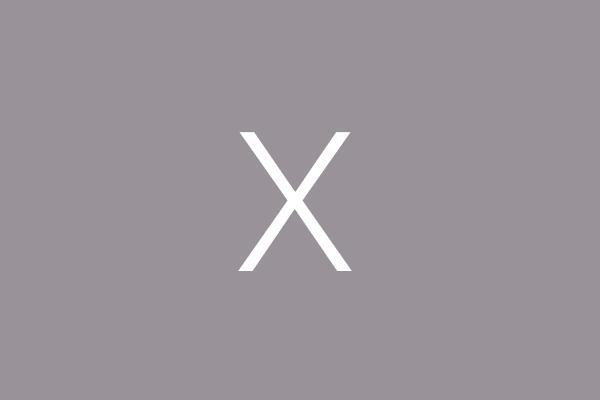 Figura 1. Nome ou descrição da figura. As figuras devem ser colocadas no texto principal próximo à primeira vez em que forem citadas. O título deve ser representativo do conteúdo da figura. Fonte: Indicar a origem da figura.Figura 2. Imagens compostas podem ser enviadas, mas devem ser enviadas como arquivos separados e listadas como (a) Descrição do conteúdo da primeira figura; (b) Descrição do conteúdo da segunda figura. Fonte: Indicar a origem das figuras.As principais características de uma figura devem ser: Autoexplicativa.Simples e de fácil compreensão.Título breve e claro.Indicar a fonte das informações. Indicar coordenadas, escalas e unidades de medida.Equilibrar simplicidade com clareza e funcionalidade.O tamanho da fonte dos textos presentes na imagem deve ser próximo ao tamanho da fonte utilizada no documento.Nas figuras (Gráficos) feitas em programas como o Excel, os títulos e o quadro gerados pelo programa por padrão devem ser eliminados. O único título permitido para a figura é aquele incluído no texto abaixo dela. Os autores dos manuscritos que forem aceitos para publicação deverão enviar as figuras como arquivos de imagem JPG separados, com resolução de 1200 px no lado mais curto e 300 dpi, e as tabelas em formato Excel como arquivos adicionais.TABELAS (NÍVEL SECUNDÁRIO) (MAIÚSCULAS, JUSTIFICADO, NEGRITO, TAMANHO 10, FONTE AVENIR NEXT LT PRO, ESPAÇAMENTO POSTERIOR).As tabelas incluem informações adicionais que ampliam o que é dito no texto, como tabelas de dados ou tabelas estatísticas. Elas devem ser numeradas consecutivamente com algarismos arábicos dentro do texto no local correspondente, referindo-se a elas de acordo com o seguinte exemplo: (Tabela 1). Acima de cada tabela deve ser indicado o seu número, "Tabela Nº", seguido do título e da fonte da informação, todos em letras minúsculas. NÃO serão aceitas tabelas em formato de imagem.Exemplos:Tabela 2. Conforto térmico determinado em cada área avaliada. Fonte: Elaboração dos autores.Tabela 2. Conforto térmico determinado em cada área avaliada. Fonte: Quadro extraído de Muñoz et al., 2018.Todos os títulos das tabelas devem ser escritos no mesmo arquivo Word e devem ser posicionados de acordo com a correlação definida pelo autor. Todas as tabelas devem ser referenciadas no artigo.Tabela 1. Nome ou descrição da tabela. As tabelas devem ser colocadas no texto principal próximo à primeira vez em que forem citadas. O título deve ser representativo do conteúdo da tabela. Fonte: Indicar a origem das tabelas.1 Nota de rodapé da tabela ou figura As principais características de uma tabela devem ser: Autoexplicativa.Simples e de fácil compreensão.Título breve e claro.Indicar a fonte das informações. Incluir as unidades de medida no cabeçalho de cada coluna.Indicar a base para medidas relativas (porcentagens, taxas, índices...).Indique as chamadas para notas de rodapé usando números como expoentes.CONCLUSÕES (NÍVEL PRIMÁRIO) (LETRA MAIÚSCULA, JUSTIFICADO, NEGRITO, TAMANHO 15, FONTE AVENIR NEXT LT PRO, ESPAÇAMENTO POSTERIOR).Avaliação ou interpretação dos resultados, destacando suas implicações e as conclusões que neles se baseiam, enfatizando possíveis consequências teóricas ou práticas. Apresentar suas limitações e possíveis explicações ou temas de pesquisa que podem ser extraídos dos resultados. Ressaltar as implicações ou a importância de suas descobertas. Também podem ser destacadas futuras linhas de pesquisa.REFERÊNCIAS BIBLIOGRÁFICAS (NÍVEL PRIMÁRIO) (LETRAS MAIÚSCULAS, JUSTIFICADO, NEGRITO, TAMANHO 15, FONTE AVENIR NEXT LT PRO, ESPAÇAMENTO POSTERIOR).Esta seção deve incluir todas as referências citadas ao longo do texto. Deve haver um mínimo de 20 referências, 40% das quais devem ser de publicações cuja data de edição seja igual ou inferior a 5 anos, incluindo referências a artigos de periódicos indexados reconhecidos internacionalmente (WOS-ISI, SCOPUS, SCiELO, etc.). Sugere-se que um mínimo de 70% do total corresponda a artigos científicos de catálogos indexados. Além disso, os autores devem supervisionar a endogamia nas referências bibliográficas; sugere-se que essa porcentagem não exceda 15%, com um máximo de 4 autocitações.As citações e referências bibliográficas devem estar em conformidade com as normas editoriais da APA. A lista deve incluir, exclusivamente e em sua totalidade, as referências bibliográficas citadas no texto ou nas fontes do conteúdo gráfico (se aplicável), em ordem alfabética, e os sobrenomes devem ser escritos, seguidos das iniciais dos nomes dos autores. Se for um artigo, o DOI ou URL do artigo deve ser incluído. Para obter mais detalhes, consulte as "Diretrizes para autores", localizadas em "Envios" (http://revistas.ubiobio.cl/index.php/RHS/about/submissions).Exemplo de artigo com DOI:Fernández-Torrez, L. A., Aquino-Rocha, J. H., & Cayo-Chileno, N. G. (2022). Análisis de las propiedades físicas y mecánicas del residuo de caucho de neumático como reemplazo parcial del agregado fino en el hormigón. Revista hábitat sustentable, 12(2), 52-65. DOI: https://doi.org/10.22320/07190700.2022.12.02.04Exemplo de artigo de periódico sem DOI disponível:Sobrenome, Inicial do primeiro nome. (Ano). Título do artigo. Título da publicação (em itálico). no. (Vol.), pp-pp. Recuperado de http://xxxCereceda, G., Bastias, R. y Barra A. (2012). Revisión de indicadores de comunicación de aspectos ambientales para el consumo de productos sustentables. Hábitat Sustentable, 2(2), 73-87. Recuperado de http://revistas.ubiobio.cl/index.php/RHS/article/view/422Recomendamos preparar as referências com um software de bibliografia, como Zotero ou Mendeley, para evitar erros de digitação e referências duplicadas.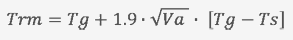 (1)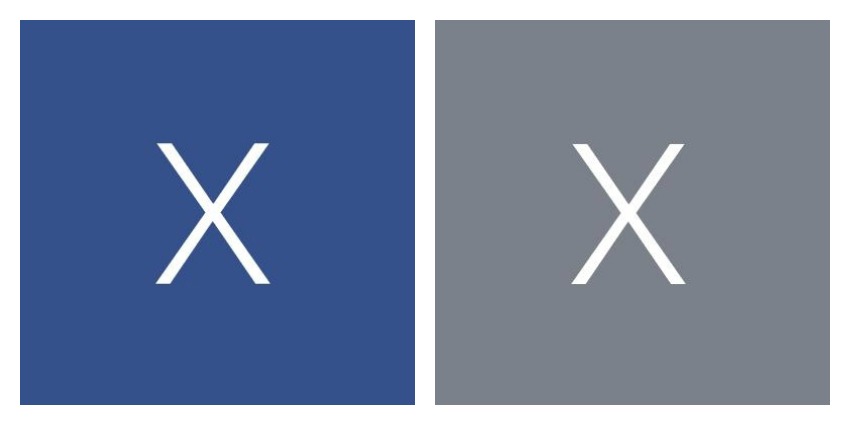 (a)(b)Título 1Título 2Título 3FilaDatoDatoFila1DatoDatoFilaDatoDatoFilaDatoDato